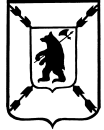 ЯРОСЛАВСКАЯ ОБЛАСТЬСОБРАНИЕ ДЕПУТАТОВ ПОШЕХОНСКОГО МУНИЦИПАЛЬНОГО  РАЙОНАР Е Ш Е Н И Е23. 12. 2021                                                                                         № 156      г. ПошехоньеО внесении изменений в Соглашениео передаче  осуществления полномочий                    В соответствии с ФЗ № 131- ФЗ от 06.10.2003 года «Об общих принципах организации местного самоуправления в  Российской  Федерации» и руководствуясь  ст. 22  Устава   муниципального района, Собрание  Депутатов  Пошехонского муниципального  районаРЕШИЛО:1. В  Соглашение  между Администрацией  Пошехонского муниципального района и Администрацией    Белосельского сельского поселения о передаче части  полномочий по решению вопросов местного значения    Пошехонского муниципального района   на 2021  год,  утвержденное решением Собрания Депутатов Пошехонского  муниципального района от 19.11.2020 № 79 с изменениями от 10.06.2021 № 121,  от 28.10.2021 № 139 внести следующие изменения:-  в  строке  3  приложения  1 к Соглашению   цифры  «60 000» заменить цифрами «820 136» 2. Решение вступает в силу с момента подписания.3. Настоящее решение опубликовать в газете «Сельская новь» и на официальном сайте Администрации Пошехонского муниципального района в  информационно-телекоммуникационной сети «Интернет»Глава Пошехонского муниципального района                                  Н.Н. Белов